Подача заявления на подключение к сервису «Электронный дневник»Со второго апреля 2019 г. обработка заявлений на подключение к сервису «Электронный дневник» осуществляется только в новой (бета) версии Электронного дневника (https://dnevnik2.petersburgedu.ru) Прежде чем подать заявление на подключение к сервису, родитель должен пройти регистрацию на портале «Петербургское образование». После получения на эл. почту логина и пароля для входа на портал Пользователю необходимо авторизоваться и перейти к новой версии Электронного дневника, как показано на Рисунке 1.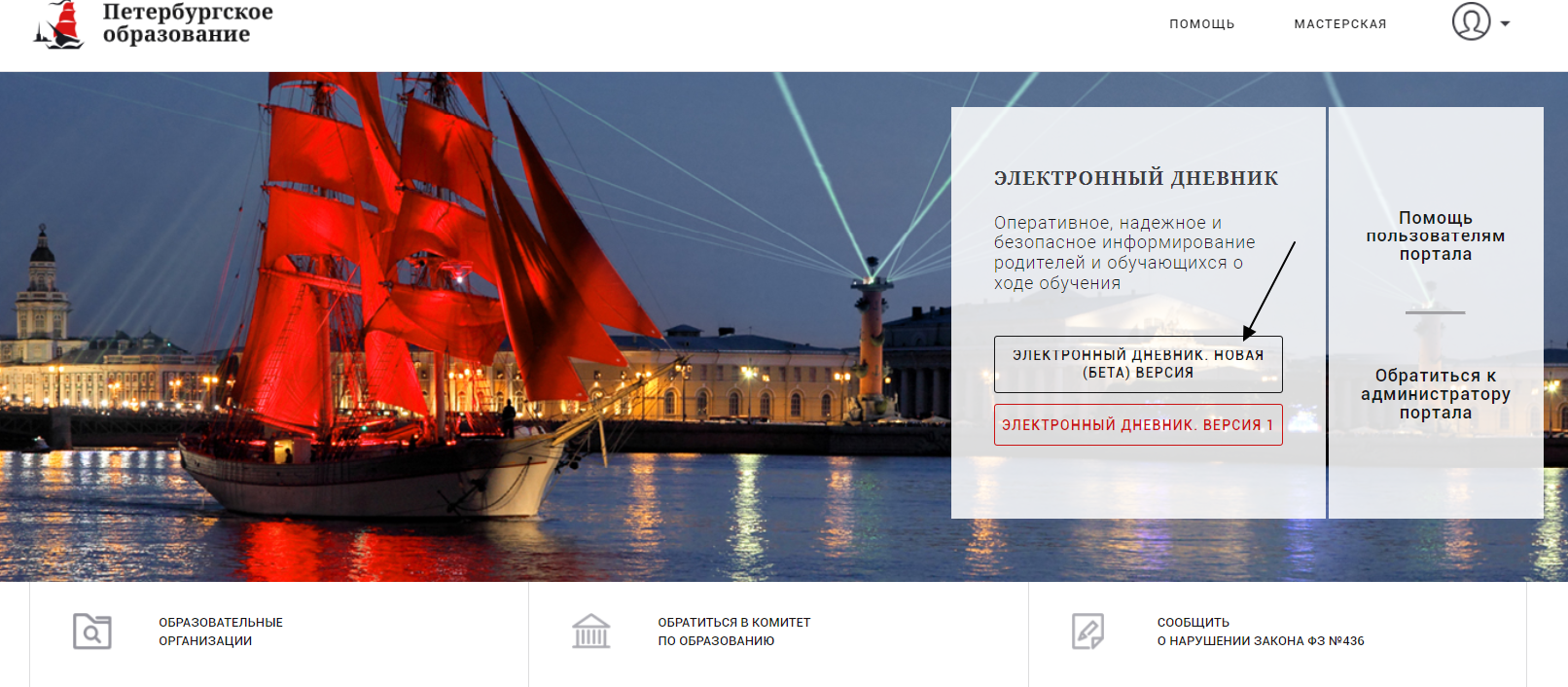 Рисунок 1 – Главная страница на «Портал Петербургское образование»Далее требуется зайти в раздел «Обучающиеся» к странице формы подачи заявления на подключение (Рисунок 2). 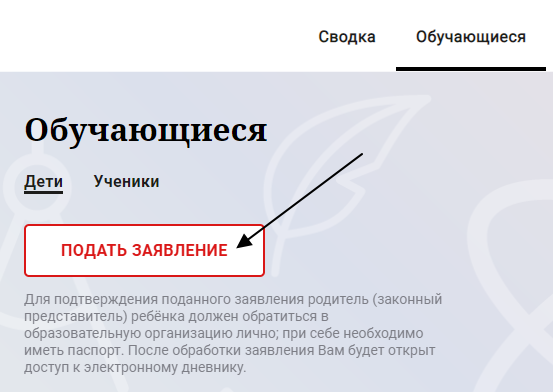 Рисунок 2 – Подача заявления на подключение к сервису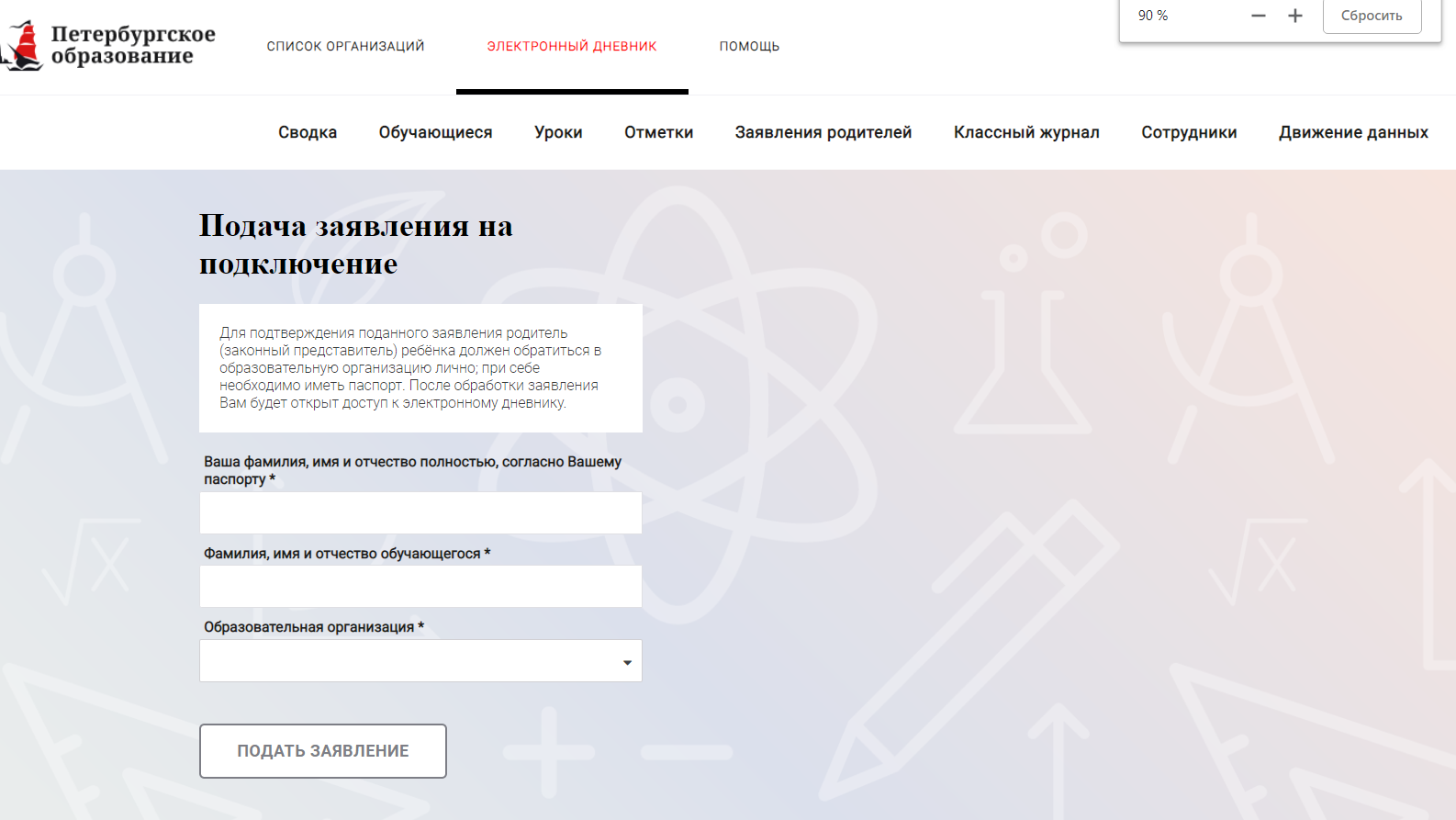 Рисунок 3 – Форма подачи заявления на подключение к сервисуВ открывшейся форме необходимо заполнить следующие поля:ФИО родителя;ФИО обучающегося;образовательная организация (начать вводить наименование ОО и выбрать нужный вариант при помощи выпадающего списка).После заполнения вышеуказанных полей нажать на кнопку «Подать заявление».Как только заявление будет подано в образовательную организацию (после нажатия кнопки «Подать заявление»), откроется страница «Дети»  () на которой можно проверить статус обработки заявления. 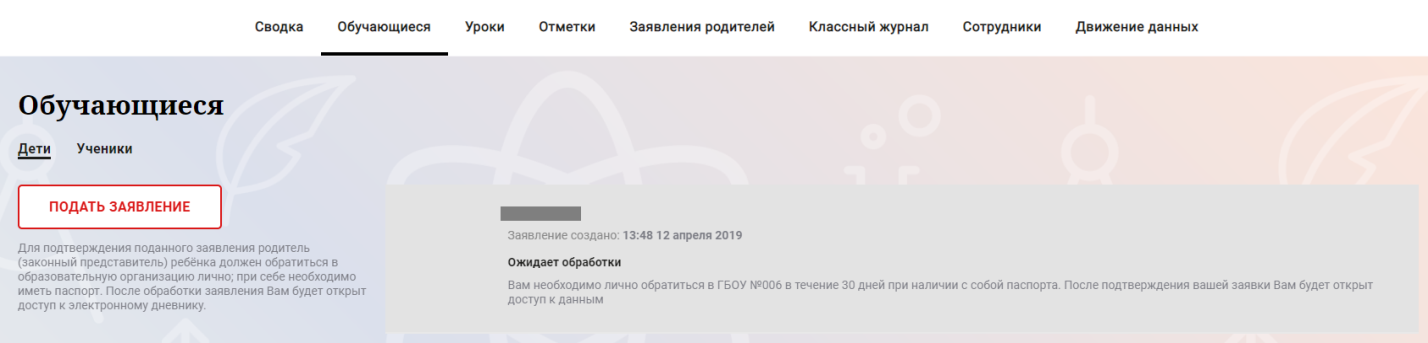 Рисунок 4 –Просмотр статуса заявленияПриступить к работе с электронным дневником обучающегося будет возможно только после обработки заявления со стороны образовательной организации.Для обработки заявления со стороны образовательной организации необходимо подойти с паспортом к заместителю директора по УВР ГБОУ лицея №150 Рубец Маргарите Владимировне по понедельникам с 15.00 до 18.00 (раб. телефон 417-64-42)